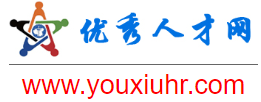 附件2闽江学者申请表填  写  说  明一、填写本表前，请认真阅读《闽江学者奖励计划实施办法（2022-2025年）》。二、本表第一至五项由申请人本人填写，学校负责审核。三、本表第六至九项由学校负责填写。四、本表内有关栏目填写不下的，可另附页。学校名称：设岗学科：申报类别：申请人姓名：申请人国籍：申请人现任职单位：填表日期：一、简表一、简表一、简表一、简表一、简表一、简表一、简表一、简表一、简表一、简表一、简表一、简表一、简表一、简表一、简表姓  名性别国籍国籍出生年月出生年月出生年月最后学历年   月毕业于     年   月毕业于     年   月毕业于     年   月毕业于     年   月毕业于     年   月毕业于     年   月毕业于     年   月毕业于     年   月毕业于     最高学位最高学位最高学位 现任职 单位现任专业技术职务现任行政职务现任行政职务现任行政职务从事专业关键词主要学术兼职个人简历近五年主要学术成就简介（限200字以内）二、申请人主要学术贡献、重要创新成果及其科学价值或社会经济意义二、申请人主要学术贡献、重要创新成果及其科学价值或社会经济意义二、申请人主要学术贡献、重要创新成果及其科学价值或社会经济意义二、申请人主要学术贡献、重要创新成果及其科学价值或社会经济意义二、申请人主要学术贡献、重要创新成果及其科学价值或社会经济意义二、申请人主要学术贡献、重要创新成果及其科学价值或社会经济意义二、申请人主要学术贡献、重要创新成果及其科学价值或社会经济意义二、申请人主要学术贡献、重要创新成果及其科学价值或社会经济意义二、申请人主要学术贡献、重要创新成果及其科学价值或社会经济意义二、申请人主要学术贡献、重要创新成果及其科学价值或社会经济意义二、申请人主要学术贡献、重要创新成果及其科学价值或社会经济意义二、申请人主要学术贡献、重要创新成果及其科学价值或社会经济意义二、申请人主要学术贡献、重要创新成果及其科学价值或社会经济意义二、申请人主要学术贡献、重要创新成果及其科学价值或社会经济意义二、申请人主要学术贡献、重要创新成果及其科学价值或社会经济意义三、申请人近五年主要学术成就情况三、申请人近五年主要学术成就情况三、申请人近五年主要学术成就情况三、申请人近五年主要学术成就情况三、申请人近五年主要学术成就情况三、申请人近五年主要学术成就情况三、申请人近五年主要学术成就情况三、申请人近五年主要学术成就情况三、申请人近五年主要学术成就情况三、申请人近五年主要学术成就情况三、申请人近五年主要学术成就情况三、申请人近五年主要学术成就情况三、申请人近五年主要学术成就情况三、申请人近五年主要学术成就情况三、申请人近五年主要学术成就情况3.1近五年申请人承担主要科研项目（10项以内）3.1近五年申请人承担主要科研项目（10项以内）3.1近五年申请人承担主要科研项目（10项以内）3.1近五年申请人承担主要科研项目（10项以内）3.1近五年申请人承担主要科研项目（10项以内）3.1近五年申请人承担主要科研项目（10项以内）3.1近五年申请人承担主要科研项目（10项以内）3.1近五年申请人承担主要科研项目（10项以内）3.1近五年申请人承担主要科研项目（10项以内）3.1近五年申请人承担主要科研项目（10项以内）3.1近五年申请人承担主要科研项目（10项以内）3.1近五年申请人承担主要科研项目（10项以内）3.1近五年申请人承担主要科研项目（10项以内）3.1近五年申请人承担主要科研项目（10项以内）3.1近五年申请人承担主要科研项目（10项以内）项目名称项目名称项目名称项目名称项目性质及来源项目性质及来源项目性质及来源项目性质及来源项目经费项目经费项目经费起始年度终止年度终止年度排序3.2近五年申请人重要科研获奖情况（10项以内）3.2近五年申请人重要科研获奖情况（10项以内）3.2近五年申请人重要科研获奖情况（10项以内）3.2近五年申请人重要科研获奖情况（10项以内）3.2近五年申请人重要科研获奖情况（10项以内）3.2近五年申请人重要科研获奖情况（10项以内）获奖项目名称奖励名称授奖单位及国别奖励等级奖励年度获奖排序3.3近五年申请人代表性著作、论文情况（15篇以内）著作或论文名称、出版单位或发表刊物名称、期号、出版或发表时间、起止页码、所有著作者姓名（通讯作者请标注*号）3.4近五年申请人获授权发明专利情况3.4近五年申请人获授权发明专利情况3.4近五年申请人获授权发明专利情况3.4近五年申请人获授权发明专利情况3.4近五年申请人获授权发明专利情况已授权发明专利已授权发明专利已授权发明专利已授权发明专利已授权发明专利专利名称专利授权国专利号授权公告日排序尚未授权发明专利：尚未授权发明专利：尚未授权发明专利：尚未授权发明专利：尚未授权发明专利：专利名称专利申请国申请号专利申请日排序3.5近五年申请人担任国际学术会议重要职务及在国际学术会议作大会报告、特邀报告情况3.6申请人领导创新团队、建设学术梯队、培养青年人才情况3.7申请人其他获奖情况四、申请人近五年教学与人才培养情况四、申请人近五年教学与人才培养情况四、申请人近五年教学与人才培养情况四、申请人近五年教学与人才培养情况四、申请人近五年教学与人才培养情况四、申请人近五年教学与人才培养情况四、申请人近五年教学与人才培养情况四、申请人近五年教学与人才培养情况四、申请人近五年教学与人才培养情况4.1授课情况4.1授课情况4.1授课情况4.1授课情况4.1授课情况4.1授课情况4.1授课情况4.1授课情况4.1授课情况课程名称课程名称授课对象授课对象授课对象授课总时数授课总时数授课总时数授课总时数4.2指导研究生情况4.2指导研究生情况4.2指导研究生情况4.2指导研究生情况4.2指导研究生情况4.2指导研究生情况4.2指导研究生情况4.2指导研究生情况4.2指导研究生情况指导博士生毕业人数：毕业人数：指导硕士生指导硕士生指导硕士生毕业人数：毕业人数：毕业人数：指导博士生在读人数：在读人数：指导硕士生指导硕士生指导硕士生在读人数：在读人数：在读人数：4.3获国家级教学成果奖情况4.3获国家级教学成果奖情况4.3获国家级教学成果奖情况4.3获国家级教学成果奖情况4.3获国家级教学成果奖情况4.3获国家级教学成果奖情况4.3获国家级教学成果奖情况4.3获国家级教学成果奖情况4.3获国家级教学成果奖情况获奖项目名称获奖项目名称获奖项目名称获奖项目名称奖励等级奖励等级奖励等级奖励年度排序五、工作思路及预期目标本栏主要填写以下几部分内容：对履行特聘教授岗位职责的工作思路；受聘后拟从事的研究方向及其科学研究价值或社会经济意义；对创新团队建设、学科发展的预期目标等。六、设岗学科领域的基本情况主要填写学校在设置特聘或讲座教授岗位的学科领域和具体研究方向上的学科建设情况、创新平台和重点科研基地建设情况、近年来取得的重要科学成果、实验室和仪器设备情况以及现有人员情况等七、学校准备为申请人提供的科研条件主要填写学校准备为申请人追加提供的工作条件、科研配套经费、仪器设备以及申请人拟组建的创新团队情况等八、专家评审组意见                                                     签名：                                            年    月    日九、学校推荐意见单位（盖章）：                                            年    月    日